Мини-экскаватор LANDFORMER 150, 2016г.в. Стоимость 170 тыс. руб. (торг). Мини-экскаватор LANDFORMER 150, 2016 г.в. - это отечественная разработка, улучшенная по сравнению с импортными аналогами. Производится в г. Зеленоград (Москва). Из китайского там только двигатель Лифан - базовый бензиновый двигатель – 9 л.с. Опция - Бензин 15 л.с. Опция — Дизель 10-15 л.с.. Производится начиная от резки металла (российского естественно), до сварки, покраски, сборки и упаковки. Гидравлика наша (за исключением болгарского распреда), колеса ВАЗ, ступицы ВАЗ, пружины ВАЗ амортизаторы ВАЗовские, подушки под двигатель и сиденья — ВАЗ, сиденье российское, насос НШ (российский). Полноценная автомобильная подвеска с масляными амортизаторами и пружинами.По документам: ТУ 4811-001-86686159-2015 (рос производство), декларация соответствия ТР ТС RU Д-RU.АГ52.В.05268. Товарный знак Landformer зарегистрирован в соответствии с законодательством РФ в реестре Роспатента. Более подробную информацию вы найдете на сайте производителя www.landformer.ru или позвонив по телефону 8(495) 7406025Для работ на строительстве своего дома и траншею выкопать, при чем заметьте…ширина траншеи будет 25 см и глубина 230 см. Сами понимаете, человеку будет проблематично такое выкопать. Итак: траншеи для воды, газа, проводов и т. д. Септики, кессоны, ямы под посадку крупногабаритных деревьев, очистка дренажа ковшом 55 см. Им даже можно поднимать бетонные колодезные кольца, но аккуратно. Кстати, если вам надоело рыть траншеи и вы хотите вырыть яму, например чтобы посадить большое дерево, просто переставьте лапы в широкое положение как на фото и копайте хоть бассейн. Особенно хочется отметить что мини экскаватор LANDFORMER очень хорошо сбалансирован и безопасен. Будьте уверенны, вы никогда на нем не кувыркнетесь. В транспортировочном положении (колеса спереди) элементарно катится по площадке одним человеком. Доступная цена. За 275-340  тысяч руб., вы получаете полноценный прицепной экскаватор способный копать в труднодоступных местах. Копает все, вплоть до суперглины. Возможность установки гидробура, гидромолота, специального ухвата для бревен и крупного строительного мусора, прожекторов освещения и т. д. Различные варианты ковшей (22см(22литра),35см(35 л.),55см(57 л.)). В среднем на 3-метровом рабочем радиусе грузоподъемность мини-экскаваторов при прямом расположении платформы лежит в пределах 0,2-4,5 т, а при повороте платформы – 0,1-3,1 т. Операционный радиус - 150 градусов. Вырывное усилие (давление ковша на грунт) - 1500 кг. Вырывное усилие (давление ковша на грунт) - 1500 кг. Максимальная длина (стрела вытянута вдоль земли) - 550 см; - длина при транспортировке - 370 см; - максимальная ширина при транспортировке (колесная база) - 180 см; - максимальная ширина при выкапывании - 230 см или 335 см (в зависимости от положения упоров); - ширина корпуса - 119 см. Масса нетто (без упаковки) - 520 кг с бензиновым двигателем и 532 кг с дизельным (ковш 35 см); - выгружная высота (выгрузка грунта на борт транспортного средства) - 170 см.; - достигаемая высота (полностью поднятая стрела) - 270 см. Полная сборка - 2,5 часа. Подготовка к работе - 5 минут.
Производительность - 5 кубических метров в час в зависимости от типа грунта.
Расход топлива - около 2-3 литра в час в зависимости от нагрузки и типа двигателя.
ГСМ: - масло гидравлическое (моторное-дизельное) любого производителя стандарта М-10В2, М-10Г2 или М-8В2, М-8Г2 (при низких зимних температурах) - 25 литров; - масло моторное любого производителя 10W40 или 15W40 - 1 литр; - бензин АИ-92По ГАИ — это средство малой механизации, регистрации не подлежит (наподобие мотокультиватора или мотоблока). Оснащается техника катафотами. Скорость транспортировки до 80 км/ч (в рамках допустимого ПДД скоростного режима) за счет использования полноценных автомобильных колес отечественного производства. На дороге достаточно разместить красный треугольник на стреле (негабаритный груз). 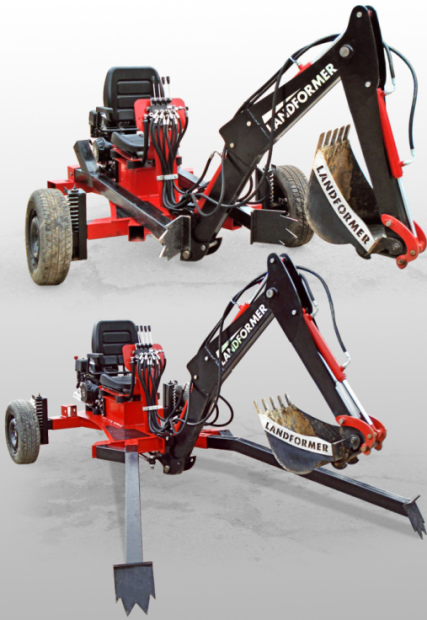 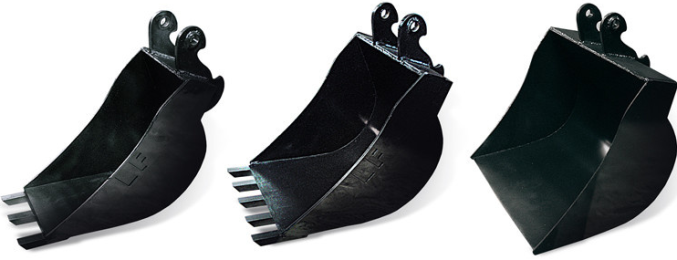 